The Administrations of Italy and the Vatican City State have noticed a remarkable degree of overlap among the three ITU-R Resolutions that cover various aspects of the tasks of the CCV, and they wonder whether merging those three Resolutions would be useful to better clarify the tasks of the CCV and the provisions for its work.The three Resolutions are −	Resolution ITU-R 34-4	Guidelines for the preparation of terms and definitions,−	Resolution ITU-R 35-4 	The organization of vocabulary work covering terms and definitions,−	Resolution ITU-R 36-4	Coordination of vocabulary.Italy and the Vatican City State have charged their experts to make a first attempt to merge those three Resolutions.Attachment 1 to this contribution shows how the various paragraphs in Resolutions ITU-R 34, 35 and 36 might be re-mapped, with minimal editorial adjustments, in a possible revision to Resolution ITU-R 36.Attachment 2 to this contribution is the result of our experts’ merging effort, in the form of such a draft revision of Resolution ITU-R 36, which Italy and the Vatican City State now offer to the consideration of the CCV and the RAG.Attachments:  2Attachment 1Proposed merge of the content of Resolutions 34 and 35
into a revision of Resolution ITU-R 36ATTACHMENT 2 Proposed revision of RESOLUTION ITU-R 36-4 to merge it with Resolutions ITU-R 34 and ITU-R 35 Coordination of vocabulary work(1990-1993-2000-2007-2012-2015)The ITU Radiocommunication Assembly,recognizinga)	the adoption by the Plenipotentiary Conference of Resolution 154 (Rev. Busan, 2014), on use of the six official languages of the Union on an equal footing, which instructed the Council and the General Secretariat on how to achieve the equal treatment of the six languages;b)	the decisions by the ITU Council centralizing the editing functions for languages in the General Secretariat (Conferences and Publications Department), calling upon the Sectors to provide the final texts in English only (this applies also to terms and definitions),considering [the new considerings are taken from Resolution ITU-R 34]a)	that it is important for the work of ITU, and in particular of the Radiocommunication Sector (ITU-R), to liaise with other interested organizations about terms and definitions, graphical symbols for documentation, letter symbols and other means of expression, units of measurement, etc., with the objective of standardizing such elements; d)	that there is a continuing need for the publication of terms and definitions appropriate to the work of ITU-R;e)	that unnecessary or duplicated work can be avoided by effective coordination and adoption of all work on vocabulary and related subjects carried out by the Radiocommunication Study Groups;f)	that the long-term objective of the terminology work must be the preparation of a comprehensive vocabulary of telecommunications in the official languages of ITU,resolves1	that the coordination of work on vocabulary within ITU-R be ensured by a Coordination Committee for Vocabulary (CCV), comprising of experts in the various official languages and members designated by interested administrations and other participants in the work of ITU-R, as well as the Rapporteurs for Vocabulary of the Radiocommunication Study Groups, in close collaboration with the ITU General Secretariat (Conferences and Publications Department) and the Radiocommunication Bureau (BR) editor;4	that CCV, where necessary, should review and revise the existing Recommendations of the V series; new and revised Recommendations  be adopted by CCV and submitted for approval in accordance with Resolution ITU-R 1;5	that administrations and other participants in the work of ITU-R may submit, to CCV and to the Radiocommunication Study Groups, contributions concerning vocabulary and related subjects [the following further resolves are taken from Resolution ITU-R 35]Annex 1Terms of reference for the Coordination Committee for Vocabulary1	To adopt terms and definitions for vocabulary work, in close collaboration with the General Secretariat (Conferences and Publications Department), including graphical symbols for documentation, letter symbols and other means of expression, units of measurements etc., within ITU-R and to seek harmonization among all concerned Radiocommunication Study Groups regarding terms and definitions.2	To liaise with the Conferences and Publications Department, and with other organizations dealing with vocabulary work in the telecommunications field, for example with the IEC and the International Organization for Standardization (ISO) as well as the IEC-ISO Joint Technical Committee for Information Technology (JTC 1), in order to eliminate duplication of terms and definitions.3	To provide Study Groups with relevant unified graphical symbols to be used in documentation, letter symbols, and other means of expression, units of measurements, etc., in order to be used in all Study Group documents.ANNEX 2 [Annex 2 is taken from Resolution ITU-R 35]ANNEX 3 [Annex 3 is taken from Resolution ITU-R 34]______________Radiocommunication Advisory Group
Geneva, 26-28 April 2017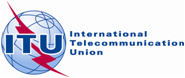 Document RAG17/2-E5 January 2017Original: EnglishItaly and Vatican City StateItaly and Vatican City StateItaly and Vatican City StateProposed merge of Resolutions ITU-R 34, 35 and 36Proposed merge of Resolutions ITU-R 34, 35 and 36Proposed merge of Resolutions ITU-R 34, 35 and 36Content of Resolution ITU-R 34Content of the revision of Resolution ITU-R 36recognising a)new recognising a)recognising b)new recognising b)considering a)edited into new considering b)considering b)reflected in new considering b)considering c)covered in new considering b)considering d)new considering c)resolves 1reflected in new further resolves 7invites 1new footnote to the title of ANNEX 3ANNEX 1new ANNEX 3Content of Resolution ITU-R 35Content of the revision of Resolution ITU-R 36recognising a)new recognising a)recognising b)new recognising b)considering a)part of new considering a)considering b)reflected in new considering b)resolves 1new further resolves 1resolves 2new further resolves 2 resolves 3new further resolves 3resolves 4new further resolves 4resolves 5new further resolves 5resolves 6 new further resolves 6resolves 7new further resolves 7resolves 8new further resolves 8resolves 9new further resolves 9resolves 10new further resolves 10resolves 11new further resolves 11ANNEX 1new ANNEX 2Content of Resolution ITU-R 36Content of the revision of Resolution ITU-R 36recognising a)new recognising a) recognising b)new recognizing b)considering a)reflected in new considering a)considering b)reflected in new considering b)considering c)reflected in new considerings a) and f)considering d)edited into new considering a)considering e)implied in new considering a)considering f)new considering d)considering g)new considering e)considering h)new considering f)resolves 1simplified in new resolves 1 resolves 2reflected in new resolves 3resolves 3new resolves 4resolves 4new resolves 5resolves 5new resolves 2ANNEX 1new ANNEX 1